Печатное средство массовой информации органов местного самоуправления муниципального образования Елизаветинское сельское поселение Гатчинского муниципального района Ленинградской области – печатное изданиеСОВЕТ ДЕПУТАТОВ МУНИЦИПАЛЬНОГО ОБРАЗОВАНИЯЕЛИЗАВЕТИНСКОЕ СЕЛЬСКОЕ ПОСЕЛЕНИЕГАТЧИНСКОГО МУНИЦИПАЛЬНОГО РАЙОНАЛЕНИНГРАДСКОЙ ОБЛАСТИРЕШЕНИЕ24.11.2022г.                                                                           № 176Об установлении земельного налога на территории муниципального образования Елизаветинское сельское поселение Гатчинского муниципального района Ленинградской области на 2023 годВ соответствии с Федеральным законом от 06.10.2003 № 131-ФЗ "Об общих принципах организации местного самоуправления в Российской Федерации", Налоговым кодексом Российской Федерации, Уставом муниципального образования Елизаветинское сельское поселение Гатчинского муниципального района Ленинградской области, Совет депутатов муниципального образования Елизаветинское сельское поселение Гатчинского муниципального района Ленинградской области, РЕШИЛ:1. Установить на территории муниципального образования Елизаветинское сельское поселение Гатчинского муниципального района Ленинградской области земельный налог в соответствии с главой 31 Налогового кодекса РФ.2. Установить налоговые ставки в следующих размерах:1) 0,3 процента в отношении земельных участков:отнесенных к землям сельскохозяйственного назначения или к землям в составе зон сельскохозяйственного использования в населенных пунктах и используемых для сельскохозяйственного производства;занятых жилищным фондом и объектами инженерной инфраструктуры жилищно-коммунального комплекса (за исключением доли в праве на земельный участок, приходящейся на объект, не относящийся к жилищному фонду и к объектам инженерной инфраструктуры жилищно-коммунального комплекса) или приобретенных (предоставленных) для жилищного строительства (за исключением земельных участков, приобретенных (предоставленных) для индивидуального жилищного строительства, используемых в предпринимательской деятельности);не используемых в предпринимательской деятельности, приобретенных (предоставленных) для ведения личного подсобного хозяйства, садоводства или огородничества, а также земельных участков общего назначения, предусмотренных Федеральным законом от 29 июля 2017 года № 217-ФЗ "О ведении гражданами садоводства и огородничества для собственных нужд и о внесении изменений в отдельные законодательные акты Российской Федерации";ограниченных в обороте в соответствии с законодательством Российской Федерации, предоставленных для обеспечения обороны, безопасности и таможенных нужд;2) 1,5 процента в отношении прочих земельных участков.3. В соответствии с п. 2 статьи 387 Налогового кодекса РФ установить налоговые льготы в виде 100 % освобождения от земельного налога следующим категориям налогоплательщиков:-  органы местного самоуправления;-  муниципальные учреждения, финансируемые из бюджета муниципального образования Елизаветинское сельское поселение     Гатчинского муниципального района Ленинградской области;-  граждане и юридические лица, использующие земельные участки под кладбища и братские захоронения; -  граждане и юридические лица за земельные участки под муниципальным жилищным фондом и фондом, принадлежащим товариществам собственников жилья, созданным в соответствии с Жилищным Кодексом РФ;-  участники и инвалиды Великой Отечественной войны.-  организации и учреждения уголовно-исполнительной системы Министерства юстиции Российской Федерации - в отношении земельных участков, предоставленных для непосредственного выполнения возложенных на эти организации и учреждения функций;-  организации - в отношении земельных участков, занятых государственными автомобильными дорогами общего пользования;-  религиозные организации - в отношении принадлежащих им земельных участков, на которых расположены здания, строения и сооружения религиозного и благотворительного назначения;- общероссийские общественные организации инвалидов (в том числе созданные как союзы общественных организаций инвалидов), среди членов которых инвалиды и их законные представители составляют не менее 80 процентов, - в отношении земельных участков, используемых ими для осуществления уставной деятельности;- организации, уставный капитал которых полностью состоит из вкладов указанных общероссийских общественных организаций инвалидов, если среднесписочная численность инвалидов среди их работников составляет не менее 50 процентов, а их доля в фонде оплаты труда - не менее 25 процентов, - в отношении земельных участков, используемых ими для производства и (или) реализации товаров (за исключением подакцизных товаров, минерального сырья и иных полезных ископаемых, а также иных товаров по перечню, утверждаемому Правительством Российской Федерации по согласованию с общероссийскими общественными организациями инвалидов), работ и услуг (за исключением брокерских и иных посреднических услуг);- учреждения, единственными собственниками имущества которых являются указанные общероссийские общественные организации инвалидов, - в отношении земельных участков, используемых ими для достижения образовательных, культурных, лечебно-оздоровительных, физкультурно-спортивных, научных, информационных и иных целей социальной защиты и реабилитации инвалидов, а также для оказания правовой и иной помощи инвалидам, детям-инвалидам и их родителям;- организации народных художественных промыслов - в отношении земельных участков, находящихся в местах традиционного бытования народных художественных промыслов и используемых для производства и реализации изделий народных художественных промыслов;4. Признать отчетными периодами для налогоплательщиков-юридических лиц первый квартал, второй квартал и третий квартал календарного года.5. Налог подлежит уплате налогоплательщиками - юридическими лицами в сроки, не установленные п.1 статьи 397 Налогового кодекса Российской Федерации - Налог подлежит уплате налогоплательщиками-организациями в срок не позднее 1 марта года, следующего за истекшим налоговым периодом. Авансовые платежи по налогу подлежат уплате налогоплательщиками - организациями в срок не позднее последнего числа месяца, следующего за отчетным периодом.6. Физические лица уплачивают земельный налог в сроки, установленные п. 1 ст. 397 Налогового кодекса Российской Федерации.7. Считать утратившим силу с 1 января 2023 года Решение Совета депутатов муниципального образования Елизаветинское сельское поселение Гатчинского муниципального района Ленинградской области №136 от 25.11.2021 года «Об установлении земельного налога на территории муниципального образования Елизаветинское сельское поселение Гатчинского муниципального района Ленинградской области на 2022 год».8. Настоящее решение подлежит официальному опубликованию в печатном издании «Елизаветинский вестник» и размещению на официальном сайте муниципального образования Елизаветинское сельское поселение в информационно-телекоммуникационной сети «Интернет».9. Настоящее решение вступает в силу с 1 января 2023 года, но не ранее чем по истечении одного месяца со дня его официального опубликования в средствах массовой информации и не ранее 1-го числа очередного налогового периода по данному налогу.Глава муниципального образования                                       Елизаветинское сельское поселениеГатчинского муниципального районаЛенинградской области                                       Е.В. СамойловСОВЕТ ДЕПУТАТОВ МУНИЦИПАЛЬНОГО ОБРАЗОВАНИЯЕЛИЗАВЕТИНСКОЕ СЕЛЬСКОЕ ПОСЕЛЕНИЕГАТЧИНСКОГО МУНИЦИПАЛЬНОГО РАЙОНАЛЕНИНГРАДСКОЙ ОБЛАСТИРЕШЕНИЕ24.11.2022г.                                                                           № 177Об установлении на территории муниципального образования Елизаветинское сельское поселение Гатчинского муниципального района Ленинградской области налога на имущество физических лиц на 2023 год В соответствии с Федеральными законами от 6 октября . № 131-ФЗ "Об общих принципах организации местного самоуправления в Российской Федерации", главой 32 части второй Налогового кодекса Российской Федерации, Законом Ленинградской области от 29.10.2015 № 102-оз "О единой дате начала применения на территории Ленинградской области порядка определения налоговой базы по налогу на имущество физических лиц исходя из кадастровой стоимости объектов налогообложения" руководствуясь Уставом муниципального образования Елизаветинское сельское поселение Гатчинского муниципального района Ленинградской области, Совет депутатов муниципального образования Елизаветинского сельского поселения Гатчинского муниципального района Ленинградской областиРЕШИЛ:1. Установить на территории муниципального образования Елизаветинское сельское поселение Гатчинского муниципального района Ленинградской области налог на имущество физических лиц (далее - налог).2. Установить на территории муниципального образования Елизаветинское сельское поселение Гатчинского муниципального района Ленинградской области следующие ставки налога на имущество физических лиц исходя из кадастровой стоимости объекта налогообложения:3. Признать утратившим силу с 01.01.2023 решение Совета депутатов муниципального образования Елизаветинского сельского поселения Гатчинского муниципального района Ленинградской области № 137 от 25.11.2021г. «Об установлении на территории муниципального образования Елизаветинское сельское поселение Гатчинского муниципального района Ленинградской области налога на имущество физических лиц на 2022 год и решение Совета депутатов муниципального образования Елизаветинского сельского поселения Гатчинского муниципального района Ленинградской области №165 от 26.05.2022 «О внесении изменений в решение Совета депутатов муниципального образования Елизаветинское сельское поселение Гатчинского муниципального района от 25.11.2021г. № 137 «Об установлении на территории муниципального образования Елизаветинское сельское поселение Гатчинского муниципального района Ленинградской области налога на имущество физических лиц на 2022 год».4. Настоящее решение подлежит официальному опубликованию в печатном издании «Елизаветинский вестник» и размещению на официальном сайте муниципального образования Елизаветинское сельское поселение в информационно-телекоммуникационной сети «Интернет».5. Настоящее решение вступает в силу с 1 января 2023 года, но не ранее чем по истечении одного месяца со дня его официального опубликования в средствах массовой информации и не ранее 1-го числа очередного налогового периода по данному налогу.Глава муниципального образования                                       Елизаветинское сельское поселениеГатчинского муниципального районаЛенинградской области                                       Е.В. СамойловСОВЕТ ДЕПУТАТОВ МУНИЦИПАЛЬНОГО ОБРАЗОВАНИЯЕЛИЗАВЕТИНСКОЕ СЕЛЬСКОЕ ПОСЕЛЕНИЕГАТЧИНСКОГО МУНИЦИПАЛЬНОГО РАЙОНАЛЕНИНГРАДСКОЙ ОБЛАСТИРЕШЕНИЕ24.11.2022г.                                                                           № 178«Об утверждении перечня объектов недвижимого имущества, находящихся в собственности муниципального образования Елизаветинское сельское поселение Гатчинского муниципального района Ленинградской области и передаваемых в собственность муниципального образования «Гатчинский муниципальный район» Ленинградской области»Руководствуясь частью 11 статьи 154 Федерального закона от 22.08.2004 №122-ФЗ «О внесении изменений в законодательные акты Российской Федерации  и признании утратившим силу некоторых законодательных актов Российской Федерации в связи с принятием Федеральных законов «О внесении изменений и дополнений в Федеральный закон «Об общих принципах организации законодательных (представительных) и исполнительных органов государственной власти субъектов Российской Федерации» и «Об общих принципах организации местного самоуправления в Российской Федерации», п.6 части 1 статьи 14 Федерального закона от 06.10.2003 №131-ФЗ «Об общих принципах организации местного самоуправления в Российской Федерации», Уставом муниципального образования Елизаветинское сельское поселение Гатчинского муниципального района Ленинградской области, Совет депутатов муниципального образования Елизаветинского сельского поселения Гатчинского муниципального района Ленинградской областиРЕШИЛ:Утвердить перечень объектов недвижимого имущества, находящихся в собственности муниципального образования Елизаветинское сельское поселение Гатчинского муниципального района Ленинградской области и передаваемых в собственность муниципального образования «Гатчинский муниципальный район» Ленинградской области (далее перечень) согласно приложению к настоящему решению.Администрации муниципального образования Елизаветинского сельского поселения Гатчинского муниципального района Ленинградской области организовать работу по безвозмездной передаче объектов недвижимого имущества, указанных в перечне.Настоящее решение вступает в силу со дня принятия.Глава муниципального образования                                       Елизаветинское сельское поселениеГатчинского муниципального районаЛенинградской области                                       Е.В. Самойлов* Приложение к решению совета депутатов Елизаветинского сельского поселения №178 от 24.11.2022г. «Об утверждении перечня объектов недвижимого имущества, находящихся в собственности муниципального образования Елизаветинское сельское поселение Гатчинского муниципального района Ленинградской области и передаваемых в собственность муниципального образования «Гатчинский муниципальный район» Ленинградской области» размещено на официальном сайте муниципального образования Елизаветинское сельское поселение Гатчинского муниципального района Ленинградской области http://елизаветинское.рф/?p=19316 СОВЕТ ДЕПУТАТОВ МУНИЦИПАЛЬНОГО ОБРАЗОВАНИЯЕЛИЗАВЕТИНСКОЕ СЕЛЬСКОЕ ПОСЕЛЕНИЕГАТЧИНСКОГО МУНИЦИПАЛЬНОГО РАЙОНАЛЕНИНГРАДСКОЙ ОБЛАСТИРЕШЕНИЕ24.11.2022г.                                                                           № 179О передаче Гатчинскому муниципальному району части полномочий органов внутреннего муниципального финансового контроля в сфере закупок и в сфере бюджетных правоотношений          В целях исполнения полномочий органов внутреннего муниципального финансового контроля в сфере закупок и в сфере бюджетных правоотношений, на основании пункта 4 статьи 15 Федерального закона    от 06.10.2003  №131-ФЗ «Об общих принципах организации местного самоуправления в Российской Федерации», статьи 142 Бюджетного Кодекса Российской Федерации, части 5, части 8, статьи 99 Федерального закона от 05.04.2013 №44-ФЗ «О контрактной системе в сфере закупок товаров, работ, услуг для обеспечения государственных и муниципальных нужд» Уставом муниципального образования Елизаветинское сельское поселение Гатчинского муниципального района Ленинградской области, Совет депутатов Елизаветинского сельского поселенияР Е Ш И Л:1.	Передать Гатчинскому муниципальному району часть полномочий органов внутреннего муниципального финансового контроля в сфере закупок и в сфере бюджетных правоотношений на 2023 и плановый период 2024 и 2025 годов за счет межбюджетных трансфертов согласно решению о бюджете на очередной финансовый год и плановый период.2.	Утвердить методику иных межбюджетных трансфертов, предоставляемых бюджету Гатчинского муниципального района из бюджета Елизаветинского сельского поселения для осуществления части полномочий органов внутреннего муниципального финансового контроля в сфере закупок и в сфере бюджетных правоотношений. Приложение3.	Утвердить объем межбюджетных трансфертов на 2023 год в сумме 78,00 тыс. рублей, предоставляемых бюджету Гатчинского муниципального района для осуществления вышеперечисленных полномочий4.	 Поручить главе Елизаветинского сельского поселения заключить соглашение с главой администрации Гатчинского муниципального района о передаче часть полномочий органов внутреннего муниципального финансового контроля в сфере закупок и в сфере бюджетных правоотношений.5.	Настоящее Решение вступает в силу с 01 января 2023 года и подлежит официальному опубликованию и размещению на сайте муниципального образования Елизаветинское сельское поселение в сети Интернет.Глава муниципального образования                                       Елизаветинское сельское поселениеГатчинского муниципального районаЛенинградской области                                       Е.В. Самойлов* Приложение к решению совета депутатов Елизаветинского сельского поселения №179 от 24.11.2022г. «О передаче Гатчинскому муниципальному району части полномочий органов внутреннего муниципального финансового контроля в сфере закупок и в сфере бюджетных правоотношений» Ленинградской области» размещено на официальном сайте муниципального образования Елизаветинское сельское поселение Гатчинского муниципального района Ленинградской области http://елизаветинское.рф/?p=19317 СОВЕТ ДЕПУТАТОВ МУНИЦИПАЛЬНОГО ОБРАЗОВАНИЯЕЛИЗАВЕТИНСКОЕ СЕЛЬСКОЕ ПОСЕЛЕНИЕГАТЧИНСКОГО МУНИЦИПАЛЬНОГО РАЙОНАЛЕНИНГРАДСКОЙ ОБЛАСТИРЕШЕНИЕ24.11.2022г.                                                                           № 180О передаче полномочий по казначейскому исполнению бюджета Гатчинскому муниципальному району В соответствии со ст. 15 ФЗ от 06.10.2003 года №131-ФЗ «Об общих принципах организации местного самоуправления в РФ», Уставом муниципального образования Елизаветинское сельское поселение Гатчинского муниципального района Ленинградской области, Совет депутатов Елизаветинского сельского поселенияР Е Ш И Л:1.	Передать Гатчинскому муниципальному району часть полномочий по исполнению местного бюджета- функции по осуществлению казначейского исполнения местного бюджета на 2023 и плановый период 2024 и 2025 годов за счет межбюджетных трансфертов согласно решению о бюджете на очередной финансовый год и плановый период.2.	Утвердить методику расчета определения размера иных межбюджетных трансфертов, предоставляемых бюджету Гатчинского муниципального района из бюджета Елизаветинского сельского поселения для осуществления полномочий по казначейскому исполнению бюджета Елизаветинского сельского поселения согласно Приложению.3.	Утвердить объем межбюджетных трансфертов, предоставляемых бюджету Гатчинского муниципального району для осуществления передаваемых полномочий на 2023 год в сумме 155,10 тыс. руб.4.	Поручить главе администрации Елизаветинского сельского поселения заключить   соглашение с главой администрации Гатчинского муниципального района о передаче полномочий по казначейскому исполнению бюджета.5.	Настоящее Решение вступает в силу с 01 января 2023 года и подлежит официальному опубликованию и размещению на сайте муниципального образования Елизаветинское сельское поселение в сети Интернет.Глава муниципального образования                                       Елизаветинское сельское поселениеГатчинского муниципального районаЛенинградской области                                       Е.В. Самойлов* Приложения к решению совета депутатов Елизаветинского сельского поселения №180 от 24.11.2022г. «О передаче полномочий по казначейскому исполнению бюджета Гатчинскому муниципальному району» Ленинградской области» размещены на официальном сайте муниципального образования Елизаветинское сельское поселение Гатчинского муниципального района Ленинградской области http://елизаветинское.рф/?p=19318 СОВЕТ ДЕПУТАТОВ МУНИЦИПАЛЬНОГО ОБРАЗОВАНИЯЕЛИЗАВЕТИНСКОЕ СЕЛЬСКОЕ ПОСЕЛЕНИЕГАТЧИНСКОГО МУНИЦИПАЛЬНОГО РАЙОНАЛЕНИНГРАДСКОЙ ОБЛАСТИРЕШЕНИЕ24.11.2022г.                                                                           № 181О передаче контрольно-счетной палате Гатчинского муниципального района полномочий контрольно-счетного органа Елизаветинского сельского поселения на 2023 годВ целях исполнения полномочий контрольно-счетного органа, руководствуясь пунктом 4 статьи 15 Федерального закона от 06.10.2003 № 131-ФЗ «Об общих принципах организации местного самоуправления в Российской Федерации», пунктом 11 статьи 3 Федерального закона от 07.02.2011 № 6-ФЗ «Об общих принципах организации и деятельности контрольно-счетных органов субъектов Российской Федерации и муниципальных образований» совет депутатов Елизаветинского сельского поселения Р Е Ш И Л:	1. Передать контрольно-счетной палате Гатчинского муниципального района следующие полномочия:	1) организация и осуществление контроля за законностью и эффективностью использования средств местного бюджета, а также иных средств в случаях, предусмотренных законодательством Российской Федерации;	2) экспертиза проектов местного бюджета, проверка и анализ обоснованности его показателей;	3) внешняя проверка годового отчета об исполнении местного бюджета;	4) проведение аудита в сфере закупок товаров, работ и услуг в соответствии с Федеральным законом от 05.04.2013 № 44-ФЗ «О контрактной системе в сфере закупок товаров, работ, услуг для обеспечения государственных и муниципальных нужд»;	5) оценка эффективности формирования муниципальной собственности, управления и распоряжения такой собственностью и контроль за соблюдением установленного порядка формирования такой собственности, управления и распоряжения такой собственностью (включая исключительные права на результаты интеллектуальной деятельности);	6) оценка эффективности предоставления налоговых и иных льгот и преимуществ, бюджетных кредитов за счет средств местного бюджета, а также оценка законности предоставления муниципальных гарантий и поручительств или обеспечения исполнения обязательств другими способами по сделкам, совершаемым юридическими лицами и индивидуальными предпринимателями за счет средств местного бюджета и имущества, находящегося в муниципальной собственности;	7) экспертиза проектов муниципальных правовых актов в части, касающейся расходных обязательств муниципального образования, экспертиза проектов муниципальных правовых актов, приводящих к изменению доходов местного бюджета, а также муниципальных программ (проектов муниципальных программ);	8) анализ и мониторинг бюджетного процесса в муниципальном образовании, в том числе подготовка предложений по устранению выявленных отклонений в бюджетном процессе и совершенствованию бюджетного законодательства Российской Федерации;	9) проведение оперативного анализа исполнения и контроля за организацией исполнения местного бюджета в текущем финансовом году, ежеквартальное представление информации о ходе исполнения местного бюджета, о результатах проведенных контрольных и экспертно-аналитических мероприятий в представительный орган муниципального образования и главе муниципального образования;	10) осуществление контроля за состоянием муниципального внутреннего долга;	11) оценка реализуемости, рисков и результатов достижения целей социально-экономического развития муниципального образования, предусмотренных документами стратегического планирования муниципального образования, в пределах компетенции контрольно-счетного органа муниципального образования;	12) участие в пределах полномочий в мероприятиях, направленных на противодействие коррупции;	13) иные полномочия в сфере внешнего муниципального финансового контроля, установленные федеральными законами, законами субъекта Российской Федерации, уставом и нормативными правовыми актами представительного органа муниципального образования.	2. Поручить главе муниципального образования Елизаветинское сельское поселение Гатчинского муниципального района Ленинградской области заключить Соглашение по передаче контрольно-счетной палате Гатчинского муниципального района полномочий контрольно-счетного органа Елизаветинского сельского поселения по осуществлению внешнего муниципального финансового контроля. 	3. Утвердить методику расчета иных межбюджетных трансфертов по передаваемым полномочиям из бюджета Елизаветинского сельского поселения в бюджет Гатчинского муниципального района по осуществлению внешнего муниципального финансового контроля.	4. В решении о бюджете Елизаветинского сельского поселения на 2023 год и на плановый период 2024 и  2025 годов предусмотреть объем межбюджетных трансфертов, необходимый для осуществления полномочий, указанных в пункте 1 настоящего решения в 2023 году в размере 33,70 тыс. руб., рассчитанный в соответствии с методикой.	5. Настоящее Решение вступает в силу с 01 января 2023 года и подлежит официальному опубликованию и размещению на сайте муниципального образования Елизаветинское сельское поселение в сети Интернет.Глава муниципального образования                                       Елизаветинское сельское поселениеГатчинского муниципального районаЛенинградской области                                       Е.В. Самойлов* Приложение к решению совета депутатов Елизаветинского сельского поселения №181 от 24.11.2022г. «О передаче контрольно-счетной палате Гатчинского муниципального района полномочий контрольно-счетного органа Елизаветинского сельского поселения на 2023 год» Ленинградской области» размещено на официальном сайте муниципального образования Елизаветинское сельское поселение Гатчинского муниципального района Ленинградской области http://елизаветинское.рф/?p=19319 СОВЕТ ДЕПУТАТОВ МУНИЦИПАЛЬНОГО ОБРАЗОВАНИЯЕЛИЗАВЕТИНСКОЕ СЕЛЬСКОЕ ПОСЕЛЕНИЕГАТЧИНСКОГО МУНИЦИПАЛЬНОГО РАЙОНАЛЕНИНГРАДСКОЙ ОБЛАСТИРЕШЕНИЕ24.11.2022г.                                                                           № 182О передаче Гатчинскому муниципальному району полномочий по осуществлению муниципального жилищного контроляВ целях исполнения полномочий по муниципальному жилищному контролю, на основании п. 4 ст. 15 Федерального закона от 06.10.2003 № 131-ФЗ «Об общих принципах организации местного самоуправления в Российской Федерации», руководствуясь статьей 142 Бюджетного Кодекса Российской Федерации, Уставом муниципального образования Елизаветинское сельское поселение Гатчинского муниципального района Ленинградской области, Совет депутатов Елизаветинского сельского поселенияРЕШИЛ:1.	Передать Гатчинскому муниципальному району полномочия по осуществлению муниципального жилищного контроля на 2023 и плановый период 2024 и 2025 годов за счет межбюджетных трансфертов согласно решению о бюджете на очередной финансовый год и плановый период.2.	Утвердить методику определения размера иных межбюджетных трансфертов, предоставляемых бюджету Гатчинского муниципального района из бюджета Елизаветинского сельского поселения для осуществления полномочий поселения по муниципальному жилищному контролю согласно Приложению.3.	Утвердить объем иных межбюджетных трансфертов, передаваемых предоставляемых бюджету Гатчинского муниципального района для осуществления вышеперечисленных полномочий на 2023 год в сумме 253,00 тыс. руб.4.	Поручить главе администрации Елизаветинского сельского поселения заключать Соглашение по передаче администрации Гатчинского муниципального района полномочий по осуществлению муниципального жилищного контроля.5.	Настоящее Решение вступает в силу с 01 января 2023 года и подлежит официальному опубликованию и размещению на сайте муниципального образования Елизаветинское сельское поселение в сети Интернет.Глава муниципального образования                                       Елизаветинское сельское поселениеГатчинского муниципального районаЛенинградской области                                       Е.В. Самойлов* Приложение к решению совета депутатов Елизаветинского сельского поселения №182 от 24.11.2022г. «О передаче Гатчинскому муниципальному району полномочий по осуществлению муниципального жилищного контроля» Ленинградской области» размещено на официальном сайте муниципального образования Елизаветинское сельское поселение Гатчинского муниципального района Ленинградской области http://елизаветинское.рф/?p=19320 СОВЕТ ДЕПУТАТОВ МУНИЦИПАЛЬНОГО ОБРАЗОВАНИЯЕЛИЗАВЕТИНСКОЕ СЕЛЬСКОЕ ПОСЕЛЕНИЕГАТЧИНСКОГО МУНИЦИПАЛЬНОГО РАЙОНАЛЕНИНГРАДСКОЙ ОБЛАСТИРЕШЕНИЕ24.11.2022г.                                                                           № 183О передаче полномочий Гатчинскому муниципальному району по реализации прав граждан для участия в федеральных и региональных целевых программах на получение субсидий для приобретения (строительства) жильяВ соответствии со статьей 15 Федерального закона от 06.10.200   № 131-ФЗ «Об общих принципах организации местного самоуправления в Российской Федерации», Уставом муниципального образования Елизаветинское сельское поселение Гатчинского муниципального района Ленинградской области, Совет депутатов Елизаветинского сельского поселенияРЕШИЛ:1. Передать Гатчинскому муниципальному району полномочия в сфере жилищных отношений по реализация прав граждан для участия в федеральных и региональных целевых программах на получение субсидий для приобретения (строительства) жилья с правом разработки и утверждения административных регламентов на 2023 и плановый период 2024 и 2025 годов за счет межбюджетных трансфертов согласно решению о бюджете на очередной финансовый год и плановый период.2. Утвердить методику определения размера иных межбюджетных трансфертов, предоставляемых бюджету Гатчинского муниципального района из бюджета Елизаветинского сельского поселения для осуществления полномочий поселения по реализации прав граждан для участия в федеральных и региональных целевых программах на получение субсидий для приобретения (строительства) жилья согласно Приложению.3. Утвердить объем межбюджетных трансфертов на 2023 год в сумме 57,30 тыс. руб., предоставляемых бюджету Гатчинского муниципального района для осуществления вышеперечисленных полномочий. 4.  Поручить главе администрации Елизаветинского сельского поселения ежегодно заключать соглашение с главой администрации Гатчинского муниципального района соглашение о передаче части полномочий в сфере жилищных отношений по реализации прав граждан для участия в федеральных и региональных целевых программах на получение субсидий для приобретения (строительства) жилья 5. Настоящее Решение вступает в силу с 01 января 2023 года и подлежит официальному опубликованию и размещению на сайте муниципального образования Елизаветинское сельское поселение в сети Интернет.Глава муниципального образования                                       Елизаветинское сельское поселениеГатчинского муниципального районаЛенинградской области                                       Е.В. Самойлов* Приложение к решению совета депутатов Елизаветинского сельского поселения №183 от 24.11.2022г. «О передаче полномочий Гатчинскому муниципальному району по реализации прав граждан для участия в федеральных и региональных целевых программах на получение субсидий для приобретения (строительства) жилья» Ленинградской области» размещено на официальном сайте муниципального образования Елизаветинское сельское поселение Гатчинского муниципального района Ленинградской области http://елизаветинское.рф/?p=19321 СОВЕТ ДЕПУТАТОВ МУНИЦИПАЛЬНОГО ОБРАЗОВАНИЯЕЛИЗАВЕТИНСКОЕ СЕЛЬСКОЕ ПОСЕЛЕНИЕГАТЧИНСКОГО МУНИЦИПАЛЬНОГО РАЙОНАЛЕНИНГРАДСКОЙ ОБЛАСТИРЕШЕНИЕ24.11.2022г.                                                                           № 184О передаче полномочий Гатчинскому муниципальному району по вопросу организации в границах поселения централизованного тепло-, водоснабжения населения и водоотведения В соответствии с Федеральным законом от 06.10.2003 № 131-ФЗ «Об общих принципах организации местного самоуправления в Российской Федерации», Уставом муниципального образования Елизаветинское сельское поселение Гатчинского муниципального района Ленинградской области, Совет депутатов Елизаветинского сельского поселенияРЕШИЛ:1.	Передать Гатчинскому муниципальному району полномочия по вопросу организации в границах поселения централизованного тепло-, водоснабжения и водоотведения на 2023 и плановый период 2024 и 2025 годов за счет межбюджетных трансфертов согласно решению о бюджете на очередной финансовый год и плановый период.2.	Утвердить методику определения размера иных межбюджетных трансфертов, предоставляемых бюджету Гатчинского муниципального района из бюджета Елизаветинского сельского поселения, для осуществления полномочий по организации в границах поселения централизованного тепло-, водоснабжения и водоотведения согласно Приложению.3.	Утвердить объем иных межбюджетных трансфертов, предоставляемых бюджету Гатчинского муниципального района из бюджета Елизаветинского сельского поселения, для осуществления вышеперечисленных полномочий на 2023 год в сумме 124,86 тыс. руб.4.	Поручить главе администрации Елизаветинского сельского поселения заключить соглашение с главой администрации Гатчинского муниципального района о передаче полномочий по вопросу организации в границах поселения централизованного тепло-, водоснабжения и водоотведения. 5.	Решение вступает в силу с 01 января 2023 года и подлежит официальному опубликованию и размещению на сайте муниципального образования Елизаветинское сельское поселение в сети Интернет.Глава муниципального образования                                       Елизаветинское сельское поселениеГатчинского муниципального районаЛенинградской области                                       Е.В. Самойлов* Приложение к решению совета депутатов Елизаветинского сельского поселения №184 от 24.11.2022г. «О передаче полномочий Гатчинскому муниципальному району по вопросу организации в границах поселения централизованного тепло-, водоснабжения населения и водоотведения» Ленинградской области» размещено на официальном сайте муниципального образования Елизаветинское сельское поселение Гатчинского муниципального района Ленинградской области http://елизаветинское.рф/?p=19322 Елизаветинский Вестник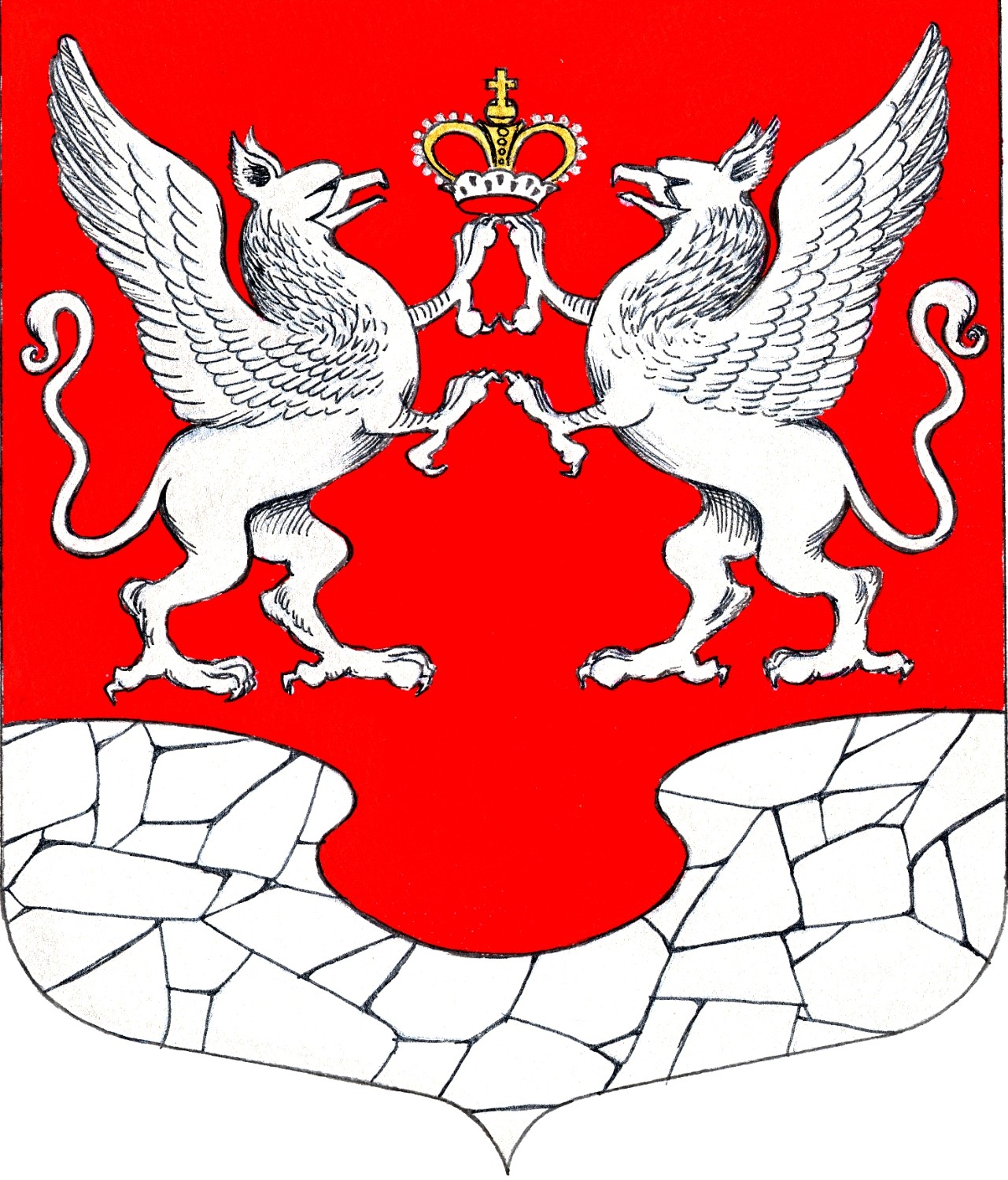          24 ноября         2022 года         № 43Объект налогообложенияСтавка налога на имущество физических лиц, процентыЖилые дома, части жилых домов0,1Квартиры, части квартир и комнаты0,1Объекты незавершенного строительства в случае, если проектируемым назначением таких объектов является жилой дом0,1Единые недвижимые комплексы, в состав которых входит хотя бы один жилой дом0,1Гаражи и машино-места, в том числе расположенные в объектах налогообложения, указанных в подпункте 2 пункта 2 статьи 406 Налогового кодекса РФ;0,1Хозяйственные строения или сооружения, площадь каждого из которых не превышает 50 квадратных метров и которые расположены на земельных участках, предоставленных для ведения личного подсобного, дачного хозяйства, огородничества, садоводства или индивидуального жилищного строительства0,1Объекты налогообложения, включенные в перечень, определяемый в соответствии с пунктом 7 статьи 378.2 Налогового кодекса РФ, в отношении объектов налогообложения, предусмотренных абзацем вторым пункта 10 статьи 378.2 Налогового кодекса РФ, а также в отношении объектов налогообложения, кадастровая стоимость каждого из которых превышает 300 миллионов рублей1,0Прочие объекты налогообложения0,5